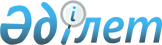 Қазақстан Республикасы Үкіметінің 1999 жылғы 7 желтоқсандағы N 1872 қаулысына өзгерістер енгізу туралыҚазақстан Республикасы Үкіметінің Қаулысы 2000 жылғы 13 наурыз N 381



          Қазақстан Республикасының Үкіметі қаулы етеді:




          1. "2000 жылға арналған республикалық бюджет туралы" Қазақстан 
Республикасының Заңын іске асыру туралы" Қазақстан Республикасы Үкіметінің 
1999 жылғы 7 желтоқсандағы N 1872  
 P991872_ 
  қаулысына (Қазақстан 
Республикасының ПҮАЖ-ы, 1999 ж., N 53, 530-құжат) мынадай өзгерістер 
енгізілсін:




          аталған қаулыға 1-қосымшада:




          ІҮ "Шығыстар" деген бөлімде:




          13 "Басқалар" деген функционалдық топта:




          3 "Кәсіпкерлік қызметті қолдау және бәсекелестікті қорғау" деген ішкі 
функцияда:




          "615 Қазақстан Республикасының Табиғи монополияларды реттеу, 




бәсекелестікті қорғау және шағын бизнесті қолдау жөніндегі агенттігі" 
мемлекеттік мекемесі жолында:
     1 "Әкімшілік шығыстар" деген бағдарламада:
     1 "Орталық органның аппараты" деген кіші бағдарламаның 3-бағанындағы 
"89900" деген сан "71900" деген санмен ауыстырылсын;
     2 "Аумақтық органдардың аппараты" деген кіші бағдарламаның 
3-бағанындағы "92637" деген сан "110637" деген санмен ауыстырылсын.
     2. Осы қаулы қол қойылған күнінен бастап күшіне енеді.
     
     Қазақстан Республикасының
       Премьер-Министрі
  
     Оқығандар:
     Қобдалиева Н.М.
     Орынбекова Д.К.        
      
      


					© 2012. Қазақстан Республикасы Әділет министрлігінің «Қазақстан Республикасының Заңнама және құқықтық ақпарат институты» ШЖҚ РМК
				